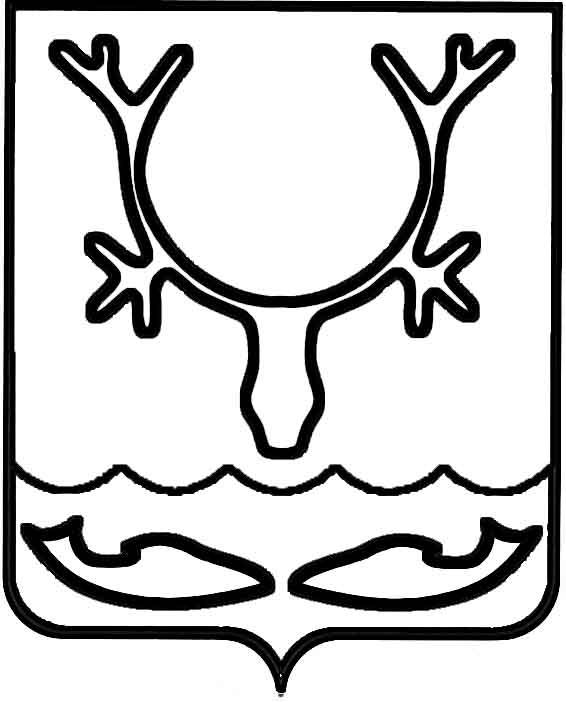 Администрация МО "Городской округ "Город Нарьян-Мар"ПОСТАНОВЛЕНИЕот “____” __________________ № ____________		г. Нарьян-МарВ соответствии с Федеральным законом от 06.10.2003 № 131-ФЗ "Об общих принципах организации местного самоуправления в Российской Федерации", Федеральным законом от 24.07.2007 № 209-ФЗ "О развитии малого и среднего предпринимательства в Российской Федерации", в рамках реализации муниципальной программы МО "Городской округ "Город Нарьян-Мар" "Создание условий                         для экономического развития", утвержденной постановлением Администрации МО "Городской округ "Город Нарьян-Мар" от 11.10.2013 № 2061, Администрация МО "Городской округ "Город Нарьян-Мар"П О С Т А Н О В Л Я Е Т:Внести в Положение о порядке и условиях предоставления грантов начинающим предпринимателям на создание собственного бизнеса, утвержденное постановлением Администрации МО "Городской округ "Город Нарьян-Мар"                     от 05.10.2015 № 1137 (в ред. от 12.10.2016 № 1077), (далее – Положение) следующие изменения:Абзац первый пункта 3.1.1 изложить в следующей редакции:"Готовит информационное извещение о проведении конкурса, размещает его  на официальном сайте Администрации МО "Городской округ "Город Нарьян-Мар"                    в информационно-телекоммуникационной сети "Интернет", направляет его                        для опубликования в официальном бюллетене МО "Городской округ "Город Нарьян-Мар" "Наш город" или общественно-политической газете Ненецкого автономного округа "Няръяна вындер" ("Красный тундровик"), в которое включены:".В абзаце первом пункта 4.1 после слов "в конкурсе составляет" добавить слова "не менее".Настоящее постановление вступает в силу со дня его принятия и подлежит официальному опубликованию.1004.2018224О внесении изменений в Положение                      о порядке и условиях предоставления грантов начинающим предпринимателям на создание собственного бизнеса, утвержденное постановлением Администрации МО "Городской округ "Город Нарьян-Мар"                     от 05.10.2015 № 1137Глава МО "Городской округ "Город Нарьян-Мар" О.О.Белак